WNIOSEK 
O PRZYZNANIE STYPENDIUM DLA OSÓB NIEPEŁNOSPRAWNYCH
NA ROK AKADEMICKI ………./……....Nazwisko i imię studenta …………………………………………………………………………………………….Adres stałego zamieszkania …………………………………………………………………….……………..……..Adres do korespondencji …………………………………………………………………….………………….…...Numer telefonu ……………………………………………………………………………….………………………Adres e-mail …………………………………………………………………………………………………………..Kierunek i rok studiów ………………………………………………………………………………………………Nr albumu ……………………………………………………..Poziom studiów: 				Forma studiów:					Ostatni semestr:studia pierwszego stopnia 		         stacjonarne				        tak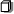 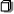  studia drugiego stopnia		         niestacjonarne				        nie		 studia trzeciego stopnia			Koszalin, dnia ....................................Komisja Stypendialna Politechniki KoszalińskiejProszę o przyznanie mi świadczenia w postaci stypendium dla osób niepełnosprawnych.		Stopień niepełnosprawności:   		znacznyumiarkowanylekki		Orzeczony stopień niepełnosprawności ma charakter:			trwały, orzeczenie zostało wydane na stałeokresowy, orzeczenie zostało wydane do dnia …………………………………..…………………..		Niepełnosprawność powstała:			przed podjęciem studióww trakcie studiów, na bieżącym kierunku studiów /na wcześniejszym kierunku studiów Przyznane świadczenie proszę przelać na rachunek bankowy: (numer konta bankowego)Bank ………………………………………………………………………………………………………………………….…….….............................................................                         (podpis studenta ubiegającego się o świadczenie)Do wniosku dołączam następujące załączniki:………………………………………………………………………………………………………………….…………...…..……………………………………………………………………………………………………………………………….…………………………………………………………………………………………………………………………..………………………………………………………………………………………………………………………………………….……………………………………………………………………………………………………………………………………..…….….............................................................                         (podpis studenta ubiegającego się o świadczenie)OŚWIADCZENIEUprzedzona/y o odpowiedzialności karnej za przestępstwo określone w art. 286 kodeksu karnego (t. j. Dz. U. z 2018 r. poz. 1600, z późn. zm.) - „Kto, w celu osiągnięcia korzyści majątkowej, doprowadza inną osobę do niekorzystnego rozporządzenia własnym lub cudzym mieniem za pomocą wprowadzenia jej w błąd albo wyzyskania błędu lub niezdolności do należytego pojmowania przedsiębranego działania, podlega karze pozbawienia wolności od 6 miesięcy do lat 8” – oraz o odpowiedzialności dyscyplinarnej z art. 307 ustawy Prawo o szkolnictwie wyższym i nauce z dnia 
20 lipca 2018 r. (Dz. U. z 2018 r. poz. 1668, z późn. zm.), oświadczam, że:zapoznałam/em się z Regulaminem świadczeń dla studentów i doktorantów Politechniki Koszalińskiej;dokumenty dołączone do wniosku o przyznanie stypendium dla osób niepełnosprawnych na rok akademicki ............/............ oraz dane w nim zawarte są aktualne i zgodne ze stanem faktycznym na dzień składania wniosku;……….….............................................................        		                               (podpis studenta składającego oświadczenie)zobowiązuję się do niezwłocznego powiadomienia Biura Obsługi Studenta o zmianach mających wpływ 
na przyznanie ww. świadczenia;……….….............................................................        		                                (podpis studenta składającego oświadczenie)zapoznałam/em się z treścią art. 93 ust. 2 pkt 1 ustawy Prawo o szkolnictwie wyższym i nauce zgodnie, z którym świadczenia przysługują przez okres nie dłuższy niż 6 lat i informuję, że pierwsze studia podjęłam/podjąłem 
w roku akademickim …………/…..……studiuję równocześnie na innym kierunku studiów    TAK		 NIEw przypadku zaznaczenia odpowiedzi TAK proszę podać:Nazwa Uczelni, kierunek ………………………………………………………………………………………………tryb i rok studiów (studia I, II stopnia, jednolite magisterskie) ………………………………………………….przewidziany regulaminem uczelni planowany termin ukończenia studiów ……………………………………uzyskałem tytuł zawodowy:     magistra, magistra inżyniera albo równorzędny      licencjata, inżyniera albo równorzędny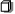 ……….….............................................................        		                                (podpis studenta składającego oświadczenie)jestem studentem będącym kandydatem na żołnierza zawodowego lub żołnierzem zawodowym, który podjął studia na podstawie skierowania przez właściwy organ wojskowy i otrzymał pomoc w związku z pobieraniem nauki na podstawie przepisów o służbie wojskowej żołnierzy zawodowych     TAK		 NIEjestem studentem będącym funkcjonariuszem służb państwowych w służbie kandydackiej albo funkcjonariuszem służb państwowych, który podjął studia na podstawie skierowania lub zgody właściwego przełożonego 
i otrzymał pomoc w związku z pobieraniem nauki na podstawie przepisów o służbie 				    TAK		 NIE							           ……….….............................................................        		                               (podpis studenta składającego oświadczenie)Oświadczam, że jestem świadoma/y odpowiedzialności karnej za złożenie fałszywego oświadczenia - art. 52 ust. 5c ustawy o ograniczaniu barier administracyjnych dla obywateli i przedsiębiorców (Dz. U. z 2011 r. Nr 106, poz. 622, z późn. zm.).                ……….….............................................................        		                                (podpis studenta składającego oświadczenie)Wypełnia pracownik BOS-uData złożenia wniosku w Biurze Obsługi Studenta ..….-…...-…………                              ….…………………………                                                                                                                                                                                                                                        podpis pracownika BOS-uData złożenia kompletu dokumentów ..….-…...-…………                                                   ……………………………                                                                                                                                                                                                                                pieczątka i podpis pracownika BOS-u